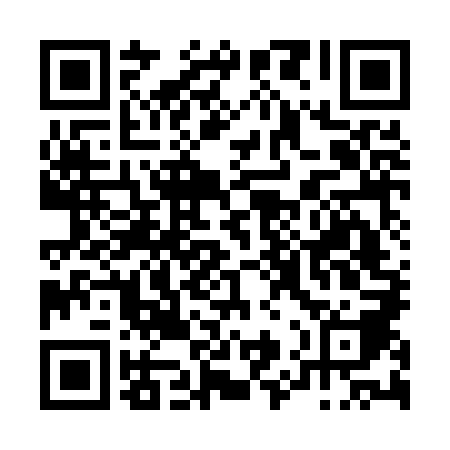 Ramadan times for Porrais, PortugalMon 11 Mar 2024 - Wed 10 Apr 2024High Latitude Method: Angle Based RulePrayer Calculation Method: Muslim World LeagueAsar Calculation Method: HanafiPrayer times provided by https://www.salahtimes.comDateDayFajrSuhurSunriseDhuhrAsrIftarMaghribIsha11Mon5:135:136:4512:374:446:306:307:5712Tue5:115:116:4312:374:456:316:317:5813Wed5:105:106:4212:374:456:326:327:5914Thu5:085:086:4012:364:466:336:338:0015Fri5:065:066:3812:364:476:346:348:0116Sat5:045:046:3712:364:486:356:358:0217Sun5:035:036:3512:364:496:376:378:0418Mon5:015:016:3312:354:506:386:388:0519Tue4:594:596:3212:354:516:396:398:0620Wed4:574:576:3012:354:516:406:408:0721Thu4:554:556:2812:344:526:416:418:0922Fri4:544:546:2712:344:536:426:428:1023Sat4:524:526:2512:344:546:436:438:1124Sun4:504:506:2312:334:556:446:448:1225Mon4:484:486:2212:334:556:456:458:1326Tue4:464:466:2012:334:566:466:468:1527Wed4:444:446:1812:334:576:486:488:1628Thu4:424:426:1712:324:586:496:498:1729Fri4:404:406:1512:324:596:506:508:1930Sat4:394:396:1312:324:596:516:518:2031Sun5:375:377:111:316:007:527:529:211Mon5:355:357:101:316:017:537:539:222Tue5:335:337:081:316:027:547:549:243Wed5:315:317:061:306:027:557:559:254Thu5:295:297:051:306:037:567:569:265Fri5:275:277:031:306:047:577:579:286Sat5:255:257:021:306:047:587:589:297Sun5:235:237:001:296:057:597:599:308Mon5:215:216:581:296:068:008:009:329Tue5:195:196:571:296:078:028:029:3310Wed5:175:176:551:286:078:038:039:35